U.S. INTERNATIONAL CHRISTIAN ACADEMY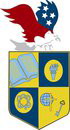 Serving students since 2001Owned and Operated by Teacherswww.usicahs.orge.mail: admin@USICAHS.ORGCOURSE             COURSE TITLE                             AREACREDITS ATT.CREDITS ATT.GRADE LEVEL     9GRADE LEVEL     9ALG1000ALGEBRA CONCEPTS & APPLICATIONMATHEMATICSMATHEMATICS1PHS2000PHYSICAL SCIENCE SCIENCE1GEO3000WORLD GEOGRAPHYSOCIAL SCIENCESOCIAL SCIENCE1LIT 4003LITERATUREENGLISH1HEA5001HEATH WELNESS PHYSICALEDUCATIONPHYSICALEDUCATION                          1SCI 800*LIFE SCIENCESCIENCE *SCIENCE *1MATH1004 BUSINESS MATH                                          MATHEMATICSGRADE LEVEL     10GRADE LEVEL     10MAT1001ADVANCE MATHMATHEMATICSMATHEMATICS1EAS 2001EARTH SCIENCESCIENCE1GOV3001AMERICAN GOVERNMENTSOCIAL SCIENCESOCIAL SCIENCE1LIT 4001WORLD LITERATUREENGLISH1REL 6001BIBLE IRELIGION1ECO8001*ECONOMICSSOCIAL SCIENCE *SOCIAL SCIENCE *1GRADE LEVEL     11GRADE LEVEL     11GEO 1002GEOMETRY MATHEMATICSMATHEMATICS1BIO 2002BIOLOGY SCIENCE1HIS 3002AMERICAN HISTORYSOCIAL SCIENCESOCIAL SCIENCE1ENG 4002WRITING/GRAMMAR ENGLISH1SPA 7000SPANISH GRAMMARFOREIGN LANGUAGEFOREIGN LANGUAGE1HIS 8004*AMERICAN HISTORYSOCIAL SCIENCE *SOCIAL SCIENCE *1ART9000       FINE ARTFINE ART                           1GRADE LEVEL     12GRADE LEVEL     12ALG 1003ALGEBRA IMATHEMATICSMATHEMATICS1CHE 2003CHEMISTRY SCIENCE1PSY 3003PSYCHOLOGYSOCIAL SCIENCESOCIAL SCIENCE1ENG 4000COMPOSITION/LITERATUREENGLISH1SPA 7001SPANISH LITERATUREFOREIGN LANGUAGEFOREIGN LANGUAGE1REL 6001 THE BIBLERELIGIONRELIGION1      Credits                                              24